Об утверждении положения о порядке сообщениялицами, замещающими должности муниципальной службы вадминистрации сельского поселения Бурлинский сельсовет муниципального района Гафурийский район Республики Башкортостано возникновении личной заинтересованности при исполнении должностных обязанностей, которая приводит или может привести к конфликту интересовВо исполнение Федерального закона от 02.03.2007 № 25-ФЗ «О муниципальной службе в Российской Федерации», Федерального закона от 25.12.2008 № 273-ФЗ «О противодействии коррупции» и с целью исполнения Указа Президента Российской Федерации от 22 декабря 2015 года № 650 «О порядке сообщения лицами, замещающими отдельные государственные должности Российской Федерации, должности федеральной государственной службы, и иными лицами о возникновении личной заинтересованности при исполнении должностных обязанностей, которая приводит или может привести к конфликту интересов»,Законом Республики Башкортостан от 16.07.2007 года №453-з «О муниципальной службе в Республике Башкортостан»:                                         Постановляю:1. Утвердить положение о порядке сообщения лицами, замещающими должности муниципальной службы в администрации сельского поселения Бурлинский сельсовет муниципального района Гафурийский район Республики Башкортостан, о возникновении личной заинтересованности, которая приводит или может привести к конфликту интересов (прилагается).2.  Управляющему делами администрации администрации сельского поселения Бурлинский сельсовет Гиззатуллиной А.А. ознакомить муниципальных служащих, замещающих должности муниципальной службы в администрации сельского поселения Бурлинский сельсовет, с положением, утвержденным настоящим постановлением, в течение пяти дней со дня издания настоящего распоряжения.3. Настоящее распоряжение разместить на официальном сайте  Бурлинский  сельсовет  в сети «Интернет».4. Контроль за исполнением настоящего постановления возложить на управляющего делами  Гиззатуллиной А.А.Глава администрации						      А.К.ХайретдиновНастоящим Положением определяется порядок сообщения лицами, замещающими должности муниципальной службы сельского поселения Бурлинский сельсовет муниципального района Гафурийский район Республики Башкортостан (далее - Администрация) о возникновении личной заинтересованности при исполнении должностных обязанностей, которая приводит или может привести к конфликту интересов.Лица, замещающие должности муниципальной службы Администрации обязаны сообщать о возникновении личной заинтересованности при исполнении должностных обязанностей, которая приводит или может привести к конфликту интересов, а также принимать меры по предотвращению или урегулированию конфликта интересов.Сообщение оформляется в письменной форме в виде уведомления о возникновении личной заинтересованности при исполнении должностных обязанностей, которая приводит или может привести к конфликту интересов, согласно Приложению.Уведомление предварительно рассматривается управляющим делами, который осуществляет подготовку мотивированного заключения по результатам рассмотрения.Управляющий делами  имеет право получать от  лиц, замещающие должности муниципальной службы Администрации, направивших уведомления, пояснения по изложенным в них обстоятельствах, подготавливать для направления в установленном порядке запросы в государственные органы, органы местного самоуправления и  заинтересованные организации.Уведомления, мотивированные заключения и другие материалы, полученные в ходе предварительного рассмотрения уведомлений, представляются управляющим делами в течение семи рабочих дней со дня поступления уведомлений председателю Комиссии по соблюдению требований к служебному поведению и урегулированию  конфликта интересов (далее - Комиссия).	В случае направления запросов, указанных в пункте 4 настоящего Положения, уведомления, заключения и другие материалы представляются в Комиссию в течение 45 дней со дня поступления уведомлений в Отдел. Указанный срок может быть продлен, но не более чем на 30 дней. По результатам рассмотрения уведомлений Комиссия принимает одно из следующих решений:а) признать, что при исполнении должностных обязанностей лицом, направившим уведомление, конфликт интересов отсутствует;б) признать, что при исполнении должностных обязанностей лицом, направившим уведомление, личная заинтересованность приводит или может привести к конфликту интересов;в) признать, что лицом, направившим уведомление, не соблюдались требования об урегулировании конфликта интересов.Решения Комиссии подлежат направлению Главе Администрации.В случае принятия решений, предусмотренных подпунктами «б» и «в» пункта 6настоящего Положения, Глава Администрации принимает меры или обеспечивает принятие мер по предотвращению или урегулированию конфликта интересов либо рекомендует лицу, направившему уведомление, принять такие меры.Глава Администрации  уведомление о возникновении личной заинтересованности при исполнении должностных обязанностей, которая приводит или может привести к конфликту интересов, направляет для рассмотрения в Совет сельского поселения  Бурлинский  сельсовет.(отметка об ознакомлении)Главе Администрации сельского поселения Бурлинский сельсовет муниципального района Гафурийский  район Республики Башкортостан(Ф.И.О., замещаемая должность)УВЕДОМЛЕНИЕ
о возникновении личной заинтересованности
при исполнении должностных обязанностей,
которая приводит или может привести к конфликту интересовСообщаю о возникновении у меня личной заинтересованности при исполнении должностных обязанностей, которая приводит или может привести к конфликту интересов (нужное подчеркнуть).Обстоятельства, являющиеся основанием возникновения личной заинтересованности:
Должностные обязанности, на исполнение которых влияет или может повлиять личная заинтересованность:  Предлагаемые меры по предотвращению или урегулированию конфликта интересов:
Намереваюсь (не намереваюсь) лично присутствовать на заседании Комиссии по соблюдению требований к служебному поведению муниципальных служащих и урегулированию  конфликта интересов при рассмотрении настоящего уведомления (нужное подчеркнуть).Приложение № 2Форма журнала учета уведомлений о возникновении личной заинтересованности при исполнении должностных обязанностей, которая приводит или может привести к конфликту интересов	 «27»04.  2016 й.№ 22«27» 04. 2016 г.КАРАРПОСТАНОВЛЕНИЕУТВЕРЖДЕНОпостановлением сельского поселения Бурлинский сельсовет муниципального района Гафурийский район Республики Башкортостан от «27»04.2016 года №22                                            Положениео порядке сообщения лицами, замещающими должности муниципальной службы администрации сельского поселения Бурлинский сельсовет муниципального района Гафурийский район Республики Башкортостан  о возникновении личной заинтересованности при исполнении должностных обязанностей, которая приводит или может привести к конфликту интересовПриложение №1 к Положению о порядке сообщения лиц, замещающие должности муниципальной службы Администрации сельского поселения Бурлинский сельсовет муниципального района Гафурийский район Республики Башкортостан о возникновении личной заинтересованности при исполнении должностных обязанностей, которая приводит или может привести к конфликту интересов.“”20г.(подпись лица)(расшифровка подписи)УведомлениеУведомлениеФ.И.О.Лица замещающего муниципаль-ногослужащего,подавшегоуведомлениеДолжность лица замещающего муниципального служащего с указанием структурного подразделения органаФ.И.О.регистрирующегоПодписьрегистрирующегоПодписьЛица замещающегомуницпальноногослужащего,подавшегоуведомлениеОтметка о получении копииуведомления(«копиюполучил»,подпись)№ п/пдатарегистрацииФ.И.О.Лица замещающего муниципаль-ногослужащего,подавшегоуведомлениеДолжность лица замещающего муниципального служащего с указанием структурного подразделения органаФ.И.О.регистрирующегоПодписьрегистрирующегоПодписьЛица замещающегомуницпальноногослужащего,подавшегоуведомлениеОтметка о получении копииуведомления(«копиюполучил»,подпись)12345678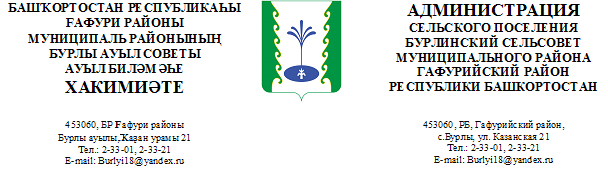 